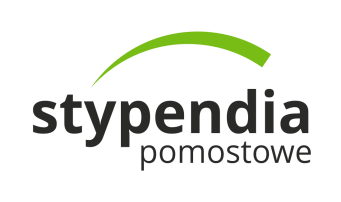 R e g u l a m i nprzyznawania i przekazywania stypendiów dla studentów w ramachXXI edycji Programu Stypendiów Pomostowychw roku akademickim 2022/2023(Segment IA)Regulamin określa zasady, warunki i tryb przyznawania oraz wypłacania stypendiów pomostowych przyznawanych w ramach Programu Stypendiów Pomostowych przez Fundację Edukacyjną Przedsiębiorczości (FEP) wspólnie z: Polsko – Amerykańską Fundacją Wolności (PAFW), Narodowym Bankiem Polskim (NBP) oraz z innymi instytucjami, które przystąpią do realizacji Programu przy wsparciu organizacyjnym Krajowego Ośrodka Wsparcia Rolnictwa (KOWR).I. Postanowienia ogólne§ 1Stypendium pomostowe, zwane dalej „stypendium”, przyznawane jest tylko na okres pierwszego roku stacjonarnych studiów I stopnia lub jednolitych magisterskich realizowanych w polskich publicznych uczelniach akademickich.O stypendia nie mogą się ubiegać studenci podejmujący studia na kierunkach dla służb mundurowych.§ 2Stypendia pomostowe przyznaje zarząd FEP na wniosek Komisji Stypendialnej. W skład Komisji wchodzą: po dwóch przedstawicieli PAFW i NBP, po jednym przedstawicielu KOWR i FEP oraz innych partnerów, którzy przystąpią do udziału w Programie. Członkowie Komisji powoływani są przez zarząd FEP na podstawie decyzji instytucji, które reprezentują.Decyzja zarządu FEP w sprawie przyznawania stypendiów w XXI edycji Programu Stypendiów Pomostowych jest ostateczna. Odwołanie od decyzji zarządu FEP jest możliwe tylko w dwóch przypadkach: jeśli podczas kwalifikowania wniosku popełniony został błąd lubjeśli z winy organizacji uczestniczących w realizacji Programu wniosek nie dotarł w terminie do FEP. Sytuacja ta dotyczy tylko tych wniosków, które zostały prawidłowo i w terminie złożone on-line.       Odwołanie od decyzji zarządu FEP musi być dostarczone do FEP nie później, niż 14 dni od daty ogłoszenia listy stypendystów na stronie internetowej Programu. Data ogłoszenia listy stypendystów zamieszczona jest w harmonogramie obowiązującym w danym roku akademickim. Odwołanie może być dostarczone za pośrednictwem poczty elektronicznej albo tradycyjnej, albo bezpośrednio do siedziby Fundacji. W przypadku poczty tradycyjnej będzie brana pod uwagę data doręczenia odwołania do FEP. Procedura kwalifikacyjna zostanie przeprowadzona ponownie, w odniesieniu do wniosków, których dotyczyło odwołanie, a lista stypendystów zostanie zbudowana z uwzględnieniem wyników kwalifikowania tych wnioskówRegulamin pracy Komisji Stypendialnej zatwierdza zarząd FEP.Informacja o przyznaniu stypendium jest wysyłana do stypendystów drogą mailową. Zbiorcza lista stypendystów jest publikowana na stronie internetowej Programu.II. Kryteria przyznawania stypendium§ 3Do ubiegania się o stypendium uprawnieni są maturzyści, absolwenci liceów, techników i szkół branżowych II stopnia, którzy ukończyli szkołę w 2022 roku i którzy spełniają łącznie następujące warunki:są obywatelami polskimi lub posiadają Kartę Polaka,są dziećmi byłych pracowników państwowych przedsiębiorstw gospodarki rolnej, którzy byli zatrudnieni w tych gospodarstwach na podstawie umowy o pracę w okresie co najmniej 2 lat,mieszkają na terenach wiejskich lub w miastach do 20 tys. mieszkańców, potwierdzone zameldowaniem. Okres zameldowania nie może być krótszy niż 2 lata od daty ogłoszenia Programu na stronie www.stypendia-pomostowe.pl, pochodzą z rodzin, w których dochód w przeliczeniu na osobę lub dochód osoby uczącej się nie jest wyższy niż  2.107 zł brutto wyliczony z czerwca 2022 r. Jeśli członkiem rodziny jest dziecko legitymujące się orzeczeniem o niepełnosprawności lub stopniu niepełnosprawności, do dochodu nie wlicza się zasiłku pielęgnacyjnego, dodatku pielęgnacyjnego otrzymywanych w związku z tą niepełnosprawnością,osiągnęli na egzaminie maturalnym liczbę punktów nie niższą niż 100. Algorytm obliczenia liczby punktów zamieszczony jest w załączniku nr 1 do Regulaminu. Kandydaci do stypendium zostaną podzieleni na dwie grupy: kandydaci realizujący studia w zakresie dyscypliny naukowej ekonomia i finanse oraz pozostali kandydaci i będą kwalifikowani oddzielnie, w ramach każdej z tych grup.Stypendia otrzymują studenci, którzy legitymują się najwyższą liczbą punktów na egzaminie maturalnym. W przypadku równej liczby punktów stypendia otrzymują osoby o niższych dochodach w rodzinie. III. Tryb i zasady rozpatrywania wniosków stypendialnych§ 4Kandydat do stypendium spełniający warunki określone w § 3, po przyjęciu na studia, wypełnia wniosek on-line na stronie www.stypendia-pomostowe.pl. Aplikacja internetowa będzie aktywna w terminie od 4 lipca do 16 sierpnia 2022 r. do godziny 16.00. Wydrukowany z systemu wniosek wraz z wszystkimi wymaganymi załącznikami powinien zostać złożony w Oddziale Terenowym KOWR (najbliższym względem miejsca zamieszkania), w nieprzekraczalnym terminie do 25 sierpnia 2022 r. FEP ma prawo żądać uzupełnienia dokumentów potwierdzających dane zawarte we wniosku. Żądania takie będą zgłaszane e-mailem lub sms-em. Kandydat jest zobowiązany do niezwłocznego dostarczenia potrzebnych dokumentów w terminie podanym w korespondencji mailowej lub w sms.IV. Realizacja stypendium§ 5FEP ogłasza listę stypendystów na stronie internetowej Programu w terminie do 10 października 2022.  Warunkiem otrzymania stypendium jest:W I semestrze – prócz spełnienia kryteriów określonych w § 3, przesłanie do FEP w terminie ogłoszonym na stronie www.stypendia-pomostowe.pl zaświadczenia z uczelni o rozpoczęciu studiów, o których mowa w § 1. Dokument wydany przez Dziekanat lub Biuro obsługi studenta powinien zawierać pieczątkę uczelni, czytelny podpis osoby wydającej dokument oraz nazwę kierunku studiów.W II semestrze – przedłożenie, w terminie:do 12 marca 2023 r., zaświadczenia o zaliczeniu I semestru. Dokument wydany przez Dziekanat uczelni lub Biuro obsługi studenta powinien zawierać pieczątkę uczelni, czytelny podpis osoby wydającej dokument, nazwę kierunku studiów oraz adnotację o zaliczeniu I semestru. Jeśli w uczelni obowiązuje roczny tryb rozliczania lub Stypendysta ma dług punktowy lub warunek, Stypendysta ma obowiązek poinformować o tym FEP i może otrzymać stypendium w II semestrze pod warunkiem podpisania zobowiązania o przedłożeniu zaświadczenia o zaliczeniu I roku. Formularz zobowiązania zostanie przekazany stypendyście mailowo po uprzednim otrzymaniu zaświadczenia z Dziekanatu uczelni lub Biura obsługi studenta zawierającym pieczątkę uczelni, czytelny podpis osoby wydającej dokument, nazwę kierunku studiów oraz informację o rozliczeniu rocznym lub długu punktowym lub warunku;do 15 czerwca 2023 r., sprawozdania merytorycznego z udziału w programie stypendialnym na formularzu, który zostanie udostępniony stypendyście na jego indywidualnym koncie w systemie do składania wniosków. Wzór sprawozdania merytorycznego stanowi załącznik nr 2 do Regulaminu.Zrealizowanie projektu społecznego w trakcie roku akademickiego, na który przyznane zostało stypendium, w ramach przedsięwzięć społecznych realizowanych lub akredytowanych przez FEP. Informacja na temat przedsięwzięć społecznych będzie dostępna na stronie Programu na początku roku akademickiego.V. Wypłata stypendium§ 6Podstawą wypłaty stypendium jest zawarcie dwustronnej umowy między FEP a Stypendystą.Roczne stypendium wynosi 7 000 zł.Stypendium przekazywane będzie w 10. ratach, od października do lipca, na rachunek bankowy Stypendysty. Raty będą wypłacane w następującej wysokości:1.200 zł w październiku i listopadzie1.100 zł w grudniu500 zł od stycznia do lipcaStypendium, które nie zostało wypłacone w terminie z przyczyn niewynikających z winy FEP, będzie wypłacone z najbliższą comiesięczną wypłatą.Postanowienia końcowe§ 7Stypendysta zobowiązany jest zawiadomić FEP w terminie 7 dni o:otrzymaniu urlopu od zajęć w uczelni,przerwaniu studiów,zmianie uczelni i/lub kierunku studiów w trakcie roku akademickiego.Zdarzenia wymienione w ust. 1 pkt a). i b) wykluczają Stypendystę z dalszego udziału w Programie. Zdarzenie wymienione w ust. 1 pkt c) także wyklucza Stypendystę z udziału w Programie, jeśli zmianie uczelni i/lub kierunku studiów towarzyszy zmiana trybu studiów na niestacjonarne oraz uczelni publicznej na niepubliczną lub z akademickiej na zawodową. Stypendysta jest zobowiązany do zwrotu wszystkich otrzymanych rat stypendium na konto wskazane przez FEP, jeśli nie podjął studiów, bez względu na przyczynę oraz jeśli wystąpiło zdarzenia opisane w ust. 1 pkt b) i nie wyniknęło z przyczyny siły wyższej (za siłę wyższą uważa się przykładowo chorobę, wypadek – zdarzenia te muszą być udokumentowane). W przypadku wystąpienia zdarzeń wymienionych w ust. 1 pkt a) i b), wynikających z przyczyn siły wyższej, Stypendysta jest zobowiązany do zwrotu jedynie tych rat stypendium, które przypadają za okres, w który nie był już studentem (lub gdy korzystał z urlopu od zajęć w uczelni). W przypadku zdarzeń wymienionych w ust. 1 pkt. c), Stypendysta jest zobowiązany do zwrotu tych rat stypendium, które otrzymał po terminie wystąpienia tych zdarzeń. W przypadku, w którym Stypendysta nie zwróci stypendium w zakresie, w jakim jest do tego zobowiązany stosownie do postanowień niniejszego Regulaminu, FEP może podjąć niezbędne kroki prawne w celu wyegzekwowania tego obowiązku, w szczególności wystąpić na drogę postępowania sądowego. § 8FEP zastrzega sobie prawo do zmiany niniejszego Regulaminu. Informacje o tych zmianach będą się ukazywały na stronie www.stypendia-pomostowe.pl.Załącznik nr 1 do RegulaminuAlgorytm liczenia liczby punktów uzyskanych na świadectwie maturalnym Brane są pod uwagę tylko egzaminy pisemne z przedmiotów obowiązkowych i z dodatkowych zdanych na poziomie podstawowym i rozszerzonym.Podstawą liczenia punktów są wartości w % przypisane do poszczególnych zdawanych przedmiotów w ten sposób, że liczba punktów odpowiada wartości % (50% = 50 punktów)Liczbę punktów uzyskanych za egzamin zdawany na poziomie podstawowym mnożymy przez 0,4.Liczbę punktów uzyskanych za egzamin zdawany na poziomie rozszerzonym mnożymy przez 0,6.Tak wyliczone punkty dla poszczególnych przedmiotów i poziomów sumujemy. Załącznik nr 2 do RegulaminuPROGRAM STYPENDIÓW POMOSTOWYCH XXI EDYCJAROK AKADEMICKI 2022/2023SPRAWOZDANIE MERYTORYCZNE Z UDZIAŁU W PROGRAMIEImię i nazwisko Stypendysty 	Nazwa uczelni: 	Nazwa kierunku: 	ROZWÓJ KOMPETENCJI, PASJI I ZAINTERESOWAŃOpisz, w jaki sposób stypendium pomostowe pomogło w rozwoju Twoich kompetencji, pasji i zainteresowań. Jakie konkretnie zdolności i zainteresowania w trakcie I roku studiów rozwinąłeś? Jakie sukcesy odniosłeś? Czego nie udałoby Ci się zrealizować, gdyby nie stypendium?ZAANGAŻOWANIE SPOŁECZNEOpisz swoją aktywność społeczną w trakcie I roku studiów. W jakie projekty angażowałeś się, jakie akcje podejmowałeś.CELE, MARZENIAOpisz jakie masz cele/marzenia związane z Twoim rozwojem osobistym oraz w jaki sposób chcesz je zrealizować.PODZIĘKOWANIENapisz kilka zdań, które moglibyśmy przekazać fundatorowi Twojego stypendium. Za co chciałbyś mu podziękować?Wyrażam zgodę na wykorzystywanie danych zamieszczonych w sprawozdaniu na potrzeby rozliczenia się ze stypendium pomostowego otrzymanego w XXI edycji PSP…………………………………Podpis Stypendysty